NOTA: RELLENAR ÚNICAMENTE APARTADOS DESTACADOS.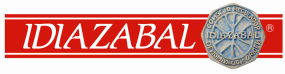 HOJA DE APELACIÓNHOJA DE APELACIÓNHOJA DE APELACIÓNHOJA DE APELACIÓNHOJA DE APELACIÓN  IA: DATOS GENERALESDATOS GENERALESDATOS GENERALESDATOS GENERALESDATOS GENERALESDATOS GENERALESDATOS GENERALESDATOS GENERALESFECHA RECEPCIÓN: FECHA RECEPCIÓN: FECHA RECEPCIÓN: TITULAR QUE APELA:TITULAR QUE APELA:MARCAR MODO DE RECEPCIÓNMARCAR MODO DE RECEPCIÓNMARCAR MODO DE RECEPCIÓNTITULAR QUE APELA:TITULAR QUE APELA:TeléfonoEmailFax Correo postalEn personaTeléfonoEmailFax Correo postalEn personaTELÉFONO:TELÉFONO:TeléfonoEmailFax Correo postalEn personaTeléfonoEmailFax Correo postalEn personaTELÉFONO:TELÉFONO:TeléfonoEmailFax Correo postalEn personaTeléfonoEmailFax Correo postalEn personaTELÉFONO:TELÉFONO:TeléfonoEmailFax Correo postalEn personaTeléfonoEmailFax Correo postalEn personaTELÉFONO:TELÉFONO:TeléfonoEmailFax Correo postalEn personaTeléfonoEmailFax Correo postalEn personaTELÉFONO:TELÉFONO:DECISIÓN DE CERTIFICACIÓN CON LA QUE ESTÁ EN DESACUERDODECISIÓN DE CERTIFICACIÓN CON LA QUE ESTÁ EN DESACUERDODECISIÓN DE CERTIFICACIÓN CON LA QUE ESTÁ EN DESACUERDODECISIÓN DE CERTIFICACIÓN CON LA QUE ESTÁ EN DESACUERDODECISIÓN DE CERTIFICACIÓN CON LA QUE ESTÁ EN DESACUERDODECISIÓN DE CERTIFICACIÓN CON LA QUE ESTÁ EN DESACUERDODECISIÓN DE CERTIFICACIÓN CON LA QUE ESTÁ EN DESACUERDODECISIÓN DE CERTIFICACIÓN CON LA QUE ESTÁ EN DESACUERDOIndicar, si procede, código de No Conformidad:Indicar, si procede, código de No Conformidad:Indicar, si procede, código de No Conformidad:Indicar, si procede, código de No Conformidad:Indicar, si procede, código de No Conformidad:Indicar, si procede, código de No Conformidad:Indicar, si procede, código de No Conformidad:Indicar, si procede, código de No Conformidad:MOTIVO/S DE DISCONFORMIDAD:MOTIVO/S DE DISCONFORMIDAD:MOTIVO/S DE DISCONFORMIDAD:MOTIVO/S DE DISCONFORMIDAD:MOTIVO/S DE DISCONFORMIDAD:MOTIVO/S DE DISCONFORMIDAD:MOTIVO/S DE DISCONFORMIDAD:MOTIVO/S DE DISCONFORMIDAD:DOCUMENTACIÓN QUE APORTA:DOCUMENTACIÓN QUE APORTA:DOCUMENTACIÓN QUE APORTA:DOCUMENTACIÓN QUE APORTA:DOCUMENTACIÓN QUE APORTA:DOCUMENTACIÓN QUE APORTA:DOCUMENTACIÓN QUE APORTA:DOCUMENTACIÓN QUE APORTA:REVISIÓN POR EL COMITÉ DE IMPARCIALIDADREVISIÓN POR EL COMITÉ DE IMPARCIALIDADREVISIÓN POR EL COMITÉ DE IMPARCIALIDADREVISIÓN POR EL COMITÉ DE IMPARCIALIDADREVISIÓN POR EL COMITÉ DE IMPARCIALIDADREVISIÓN POR EL COMITÉ DE IMPARCIALIDADREVISIÓN POR EL COMITÉ DE IMPARCIALIDADREVISIÓN POR EL COMITÉ DE IMPARCIALIDADDecisión adoptada:Decisión adoptada:Decisión adoptada:Decisión adoptada:Decisión adoptada:Decisión adoptada:Decisión adoptada:Decisión adoptada:FECHA DE COMUNICACIÓN AL APELANTE: FECHA DE COMUNICACIÓN AL APELANTE: FECHA DE COMUNICACIÓN AL APELANTE: FECHA DE COMUNICACIÓN AL APELANTE: NOTA: ADJUNTAR CONVOCATORIA Y ACTA DE COMITÉ DE IMPARCIALIDAD E INFORMACIÓN RELACIONADA SI HUBIERA.NOTA: ADJUNTAR CONVOCATORIA Y ACTA DE COMITÉ DE IMPARCIALIDAD E INFORMACIÓN RELACIONADA SI HUBIERA.NOTA: ADJUNTAR CONVOCATORIA Y ACTA DE COMITÉ DE IMPARCIALIDAD E INFORMACIÓN RELACIONADA SI HUBIERA.NOTA: ADJUNTAR CONVOCATORIA Y ACTA DE COMITÉ DE IMPARCIALIDAD E INFORMACIÓN RELACIONADA SI HUBIERA.NOTA: ADJUNTAR CONVOCATORIA Y ACTA DE COMITÉ DE IMPARCIALIDAD E INFORMACIÓN RELACIONADA SI HUBIERA.NOTA: ADJUNTAR CONVOCATORIA Y ACTA DE COMITÉ DE IMPARCIALIDAD E INFORMACIÓN RELACIONADA SI HUBIERA.NOTA: ADJUNTAR CONVOCATORIA Y ACTA DE COMITÉ DE IMPARCIALIDAD E INFORMACIÓN RELACIONADA SI HUBIERA.NOTA: ADJUNTAR CONVOCATORIA Y ACTA DE COMITÉ DE IMPARCIALIDAD E INFORMACIÓN RELACIONADA SI HUBIERA.Acción Correctora/Preventiva:        SI :   nº informe _____________________          NOAcción Correctora/Preventiva:        SI :   nº informe _____________________          NOAcción Correctora/Preventiva:        SI :   nº informe _____________________          NOAcción Correctora/Preventiva:        SI :   nº informe _____________________          NOAcción Correctora/Preventiva:        SI :   nº informe _____________________          NOAcción Correctora/Preventiva:        SI :   nº informe _____________________          NOAcción Correctora/Preventiva:        SI :   nº informe _____________________          NOAcción Correctora/Preventiva:        SI :   nº informe _____________________          NOSEGUIMIENTO Y CIERRESEGUIMIENTO Y CIERRESEGUIMIENTO Y CIERRESEGUIMIENTO Y CIERRESEGUIMIENTO Y CIERRESEGUIMIENTO Y CIERRESEGUIMIENTO Y CIERRESEGUIMIENTO Y CIERRE Seguimiento / Comprobaciones realizadas: Seguimiento / Comprobaciones realizadas: Seguimiento / Comprobaciones realizadas: Seguimiento / Comprobaciones realizadas: Seguimiento / Comprobaciones realizadas: Seguimiento / Comprobaciones realizadas:Responsable de Calidad:Fecha y firmaResponsable de Calidad:Fecha y firma